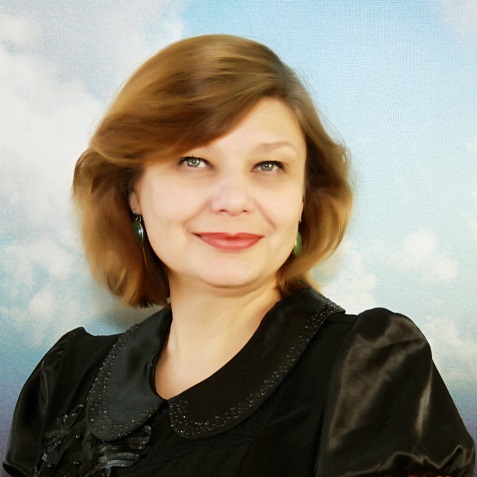 Основные сведения о научном руководителеФамилия   Зелинская Имя           ЕленаОтчество   ВалентиновнаСтруктурное подразделение: кафедра Обогащения полезных ископаемых и охраны окружающей среды имени профессора С.Б.ЛеоноваДолжность  профессорУченая степень  доктор технических наукУченое звание  профессорОбласть научных интересов, тематика собственного диссертационного исследования)Тематика самостоятельной научно — исследовательской (творческой ) деятельности в соответствии с Приказом ИРНИТУ от 17.05.2018  № 279-П: Теоретические и методологические основы рационального использования природного и техногенного минерального сырья и отходовОбласть научных интересов:Разработка концепций управления отходами и систем рециркуляции, разработка технологий и технологических схем переработки отходов, экологическая экспертиза и  проектирование природоохранных проектов (полигоны, очистные станции), консультации по вопросам охраны окружающей среды Тема диссертации на соискание ученой степени Доктора технических наук (2003 г):  «Теоретическое обоснование и разработка технологий селективного извлечения щелочных и щелочноземельных металлов из подземных  рассолов». Специальность 25.00.13 – Обогащение полезных ископаемых.Тема диссертации на соискание ученой степени кандидата технических наук (1992 г) «Интенсификация флотации вольфрамсодержащих руд с применением органических диспергаторов». Специальность 05.15.08 – Обогащение полезных ископаемых.Диссертации, защищенные под руководством научного руководителяПреподаваемые дисциплины Руководитель Магистерской программы "Утилизация и переработка отходов производства и потребления»  (2008- 2018); Руководитель Магистерской программы "Экологическая безопасность» (2006-2018).Основные публикации (за последние 5 лет) Mymrin V., Catai R., Alekseev K., Zelinskaya E., Tolmacheva N., Ribeiro R.A.C.
Environment friendly ceramics from hazardous industrial wastes //   Ceramics International – 2014. - Т. 40. № 7 PART A. - С. 9427-9437. (Web of Science, SCOPUS)  http://www.sciencedirect.com/science/article/pii/S0272884214002107 DOI information: 10.1016/j.ceramint.2014.02.014 http://elibrary.ru/author_items.asp?authorid=158299Vsévolod A. Mymrin, Kirill P. Alekseev, Elena V. Zelinskaya, Natalia A. Tolmacheva, Rodrigo E. Catai. Industrial sewage slurry utilization for red ceramics production. // Construction and Building Materials  (2014), pp. 368-374 published 19-JUN-2014 // Full bibliographic details:  DOI information: 10.1016/j.conbuildmat.2014.05.036   (Web of Science, SCOPUS)  http://www.sciencedirect.com/science/article/pii/S0950061814005194#Golokhvast K.S., Chernyshev V.V., Chaika V.V., Ugay S.M., Zelinskaya E.V., Tsatsakis A.M., Karakitsios S.P., Sarigiannis D.A. Size-segregated emissions and metal content of vehicle-emitted particles as a function of mileage: Implications to population exposure. - Environmental research – T.142. - 2015. –P.479-485.  (ПереченьВАК, SCOPUS, Web of Science) https://elibrary.ru/item.asp?id=24006235 http://www.sciencedirect.com/science/article/pii/S0013935115300384Nemchinova N.V., Tiutrin A.A., Zelinskaya E.V. Acidic-ultrasonic refining of silicon by carbothermic technology / Metallurgist // 2015, Volume 59, Issue 3, P. 76-80 (Перечень ВАК, SCOPUS, Web of Science) https://elibrary.ru/item.asp?id=23991280Burdonov, A.E., Barakhtenko, V.V., Zelinskaya, E.V., Yudin, V.E., Elokhovskii, V.Y. Dynamic mechanical analysis of composite materials based on polyvinyl chloride and thermal power station waste  //   International Polymer Science & Technology . 2015, Vol. 42 Issue 7, p.53-57. 5p. (SCOPUS, ВАК) https://elibrary.ru/item.asp?id=24960154V.A. Mymrin, G.J.P. Solyon,  U.Pawlowsky, K.P. Alekseev, E.V. Zelinskaya, N.A. Tolmacheva, H.E. Ribas, R.E. Catai, C.A. Romano. Structure formation processes of composites on the base of ink rejected sludge // Journal «Construction and Building Materials. - Final version published online: 2-NOV-2015. - (2016), Volume 102, Part 1, 15 January 2016, Pages 141–148. (Web of Science, SCOPUS, ВАК) . http://www.sciencedirect.com/science/article/pii/S0950061815304542 https://elibrary.ru/item.asp?id=24934745 Уланова О.В., Вюнш К., Зелинская Е.В. Подготовка высококвалифицированных специалистов в сфере управления отходами для промышленных отраслевых комплексов регионов Сибири // Letter der DAAD-Stipendiaten. - 2014 г. -  № 1 (11). – С. 140 – 146.  http://vsiep.ru/images/Jurnal/Vestnik_ST_1-%2811%29_2014.pdfБурдонов А.Е., Барахтенко В.В., Зелинская Е.В., Юдин В.Е.,Елоховский В.Ю. Динамический механический анализ композиционных материалов на основе поливинилхлорида и отходов теплоэнергетики // Пластические массы. (Перечень ВАК)  – 2014. - № 3-4. – С. 52-56. http://elibrary.ru/download/17287728.pdfЗелинская Е.В. «Обогатительное братство» или взгляд из «глубинки» - Горный журнал. – 2014. –Специальный выпуск. – С.32-33. (Перечень ВАК, SCOPUS)Бурдонов А. Е., Зелинская Е. В., Гавриленко Л. В., Гавриленко А. А. Изучение вещественного состава глиноземсодержащего материала алюминиевых электролизеров для использования в технологии первичного алюминия // Цветные металлы – 2018 – № 3.  DOI	10.17580/tsm.2018.03.05 Перечень ВАК, Импакт-фактор РИНЦ 0,373. Scopus, CA(pt) -№ 905 (Перечень МБД)Бурдонов А.Е., Барахтенко В.В., Зелинская Е.В., Толмачева Н.А. Теплоизоляционный материал на основе термореактивных смол и отходов теплоэнергетики. – Строительные материалы. – 2015. – № 1 (721). – С.48-52. http://elibrary.ru/item.asp?id=22837926 (Перечень ВАК, WebofScience)Немчинова Н.В., Тютрин А.А., Зелинская Е.В. Кислотно-ультразвуковое рафинирование кремния при карботермической технологии / Металлург. – 2015. -№3. – С.76-80.  (Перечень ВАК) https://elibrary.ru/download/elibrary_23279545_22941567.pdfШадрунова И.В., Чекушина Т.В., Зелинская Е.В. Современные процессы комплексной и глубокой переработки труднообогатимого минерального сырья (Плаксинские чтения — 2015) // Обогащение руд. – 2015. - № 6. – С.59-62. (Перечень ВАК, SCOPUS, Web of Science) https://elibrary.ru/item.asp?id=25101383Потапова Е.В.,  Зелинская Е.В. Общая оценка экологического риска для городских озелененных территорий // Вестник Северного (Арктического) Федерального университета / Серия "Естественные науки" – 2015.- № 4. – С.25-34. (Перечень ВАК, импакт – фактор 0,052) https://elibrary.ru/download/elibrary_25767351_46757180.pdf тhttps://elibrary.ru/item.asp?id=25767351Потапова Е.В.,  Зелинская Е.В. Состояние озелененных территорий категории общего пользования г.Рязани // Вестник Тверского государственного университета. Серия «Биология и экология». – 2016.- № 1. – С.142-149. (Перечень ВАК, импакт – фактор 0,104) https://elibrary.ru/item.asp?id=25975680 https://elibrary.ru/download/elibrary_25975680_56132638.pdfБарахтенко В.В., Бурдонов А.Е., Корняков М.В., Зелинская Е.В., Толмачева Н.А. Влияние минеральных наполнителей на процессы горения полимерных материалов //  Огнеупоры и техническая керамика. – 2016. – № 1-2. – С. 42-47. (Перечень ВАК, Web of Science, импакт-фактор РИНЦ 0,121)Федотов П. К., Петухов В. И., Зелинская Е. В., Бурдонов А. Е. Переработка хвостов Джидинского вольфрам-молибденового комбината для получения золотосодержащего товарного продукта. / Обогащение руд – 2016.   – № 6. – С.44-50. (Перечень ВАК, Web of Science, импакт-фактор РИНЦ 0,196) https://elibrary.ru/item.asp?id=27527679Потапова Е.В., Зелинская Е.В. Анализ экологических рисков для озелененных территорий городов // Вестник Российского университета дружбы народов. Серия: Экология и безопасность жизнедеятельности . – 2016. - ;=№ 4. – С. 70-81. Перечень ВАК.   ISSN: 2313-2310eISSN: 2408-8919 https://elibrary.ru/item.asp?id=27310658Потапова Е.В., Зелинская Е.В. Состояние озеленённых территорий категории специального назначения г. Рязани // Вестник ТвГУ. Серия «Биология и экология». – 2016. - № 2. – С114 -124 (Перечень ВАК , Web of Science  (ZR)) https://elibrary.ru/item.asp?id=26533749.Потапова Е.В., Зелинская Е.В. Состояние озеленённых территорий категории ограниченного пользования г. Рязани // Вестник ТвГУ. Серия «Биология и экология». – 2016. - № 3. – С.197 -205 (Перечень ВАК, Web of Science  (ZR)) https://elibrary.ru/item.asp?id=27670333Савельева М.Г. (ст-ка гр. ЭКОм-13-1), Просянова Д.В. (ст-ка гр. ЭКОм-13-1), Зелинская Е.В. Анализ существующих методик ущерба водным и биологическим  ресурсам //Сб.научн. статей «Информатизация и виртуализация экономической и социальной жизни». – Иркутск, ИРНИТУ. – 2016. – С.285 -291. https://elibrary.ru/item.asp?id=27618316Власов С.Г., Немчинова Н.В., Зелинская Е.В. Характеристика агрессивной среды, воздействующей на надежность эксплуатации горного оборудования // Интернет-журнал «НАУКОВЕДЕНИЕ» Том 9, №1 (2017) http://naukovedenie.ru/PDF/41TVN117.pdf (доступ свободный). Загл. с экрана. Яз. рус., англ Перечень ВАК импакт –фактор 0,441https://elibrary.ru/item.asp?id=29105108Кочнева А.В., Рудых А.В., Зелинская Е.В. Получение высокопрочных композиционных строительных материалов с использованием отходов добычи мрамора //Вестник ПНИПУ. Прикладная экология. Урбанистика. 2017. № 2. – С.32-39. Перечень ВАК импакт –фактор 0,229https://elibrary.ru/item.asp?id=29408666Бурдонов А.Е., Зелинская Е.В., Барахтенко В.В., Самсоненко Т.Е., Устинова В.М.
Принципы формирования инновационного кластера предприятий по переработке отходов производства и потребления // БСТ: Бюллетень строительной техники. 2017 № 7 (995). С. 62-63. (Перечень ВАК) https://elibrary.ru/item.asp?id=29420991Кочнева А.В., Толмачева Н.А., Зелинская Е.В., Бурдонов А.Е., Барахтенко В.В. Утилизация отходов добычи мрамора в производстве строительных материалов // Экология и промышленность России. – 2017. –  № 11. – С. 10-14. (Перечень ВАК импакт –фактор 0,450, Scopus) http://www.kalvis.ru/katalog-izdanij/zhurnalyi/ekologiya-i-promyishlennost-rossii/anons-sleduyushhego-nomera/%E2%84%96-11/https://elibrary.ru/contents.asp?titleid=7351Зелинская Е.В. Главное направление – экологическая безопасность // Экология и промышленность России. – 2017. –  № 11. – С. 1. (Перечень ВАК импакт –фактор 0,450, Scopus) http://www.kalvis.ru/katalog-izdanij/zhurnalyi/ekologiya-i-promyishlennost-rossii/anons-sleduyushhego-nomera/%E2%84%96-11/ https://elibrary.ru/contents.asp?titleid=7351Барахтенко В.В., Бурдонов А.Е., Зелинская Е.В. Переработка пылей электросталеплавильного производства с целью получения композиционных материалов // Экология и промышленность России. – 2017. –  № 11. – С. 20-24. (Перечень ВАК импакт –фактор 0,450, Scopus) http://www.kalvis.ru/katalog-izdanij/zhurnalyi/ekologiya-i-promyishlennost-rossii/anons-sleduyushhego-nomera/%E2%84%96-11/  https://elibrary.ru/contents.asp?titleid=7351Уланова О.В., Зелинская Е.В. Развитие системы повышения квалификации в области устойчивого управления отходами в России   // Экологический ежегодник. -2017. - № 10. – С.56-61.Федотов П.К., Петухов В.И., Зелинская Е.В., Бурдонов А.Е. Оценка воздействия хвостохранилищ Джидинского вольфрамо-молибденового комбината на объекты окружающей среды  // Горный журнал. - № 10 http://www.rudmet.ru/journal/1670/article/28685/DOI 10.17580/gzh.2017.10.15Участие в конференциях, семинарах (за последние 5 лет)Шадрунова И.В., Зелинская Е.В., Волкова Н.А., Орехова Н.Н.  Технологии комплексной переработки и утилизации техногенных вод горных предприятий// Международное совещание «Прогрессивные методы обогащения и комплексной переработки природного и техногенного минерального сырья», г. Алматы,  Республика Казахстан, 16-19 сентября 2014 г. - С.39-44.Зелинская Е.В., Власов С.Г. Защита подземного горного оборудования от 
воздействия агрессивной среды // Шестой международный конгресс "Цветные  металлы 2014" - сборник тезисов докладов (Красноярск, 15-18 сентября, 2014 г.) - Красноярск: Изд-во ООО "Легкие металлы", 2014. - С. 90.Zelinskaia E.V.,  Tolmacheva N.A., Kornyakov M.V., Golovnina A.V., Pronin S.A. Creation of the recycling companies cluster in Baikal region // IVth International Conferences  "Industrial and Hazardous Waste Management"- Crete.   Greece. – 2-5 of September, 2014. – P.585.Barakhtenko V.V., Burdonov A.E., Burdonova A.V., Fedotova N.V., Golovnina A.V., Popova E.A., Tolmacheva N.A., Zelinskaya E.V. Development of technology for thermal insulation of micro- and nano-reinforced shells based on mining and processing of waste production   // Annual International Symposium "Environmental, Engineering - Economic and Legal Aspects for Sustainable Living (EURO-ECO-2014)" - P.37-38.Barakhtenko V.V., Burdonov A.E., Garashchenko A.A., Golovnina A.V., Pronin S.A., Tolmacheva N.A., Vlasova K.I., Zelinskaya E.V. Mineral industrial waste - reinforcement for constructional polymer composites production  // Annual International Symposium "Environmental, Engineering - Economic and Legal Aspects for Sustainable Living (EURO-ECO-2014)" - P.25-26.Шадрунова И.В., Зелинская Е.В., Волкова Н.А., Орехова Н.Н.  Проблемы и перспективы освоения ресурсов гидроминерального сырья // Международное совещание «Современные процессы комплексной и глубокой  переработки труднообогатимого минерального сырья» (Плаксинские чтения -2015), г. Иркутск,  21-26 сентября 2015 г. - С.39-44. https://elibrary.ru/item.asp?id=25700859Зелинская Е.В., Толмачева Н.А., Сутурина Е.О., Барахтенко В.В., Бурдонов А.Е., Пронин С.А., Головнина А.В., Самороков В.Э., Власова К.И., Гаращенко А.А. Изучение влияния свойств и структуры отходов и строительных материалов на их основе. // Международная научная конференция «Современные технологии и развитие политехнического образования» (г. Владивосток , 14–18 сентября 2015 г.). – С.127-129.Pronin S.A., Tolmacheva N.A., Garashchenko A.A, Zelinskaya E.V. Based on waste thermal insulation material manufacturing equipment. (Пронин С.А., Толмачева Н.А. Гаращенко А.А., Зелинская Е.В. Технологическое обеспечение процессов получения теплоизоляционных материалов на основе отходов ) //  Annual International Symposium "Environmental, Engineering - Economic and Legal Aspects for Sustainable Living (EURO-ECO-2015)" - P.56-57.Barahtenko V.V., Burdonov A.E., Garashchenko A.A, Pronin S.A., Tolmacheva N.A, Zelinskaya E.V.  Fly ash as a reinforcing filler of polymers (БарахтенкоВ.В., БурдоновА.Е., ГаращенкоА.А., ЗелинскаяЕ.В., ПронинС.А., ТолмачеваН.А. Зола уноса как наполнитель для полимерных материалов) // Annual International Symposium "Environmental, Engineering - Economic and Legal Aspects for Sustainable Living (EURO-ECO-2015)" - P.13-14.Zelinskaya E.V., Ulanova O.V., Starostina V.U., Tolmachova N.A. Waste management education project (Зелинская Е.В., Уланова О.В., Старостина В.Ю., Толмачева Н.А. Образовательный проект по управлению отходами // Annual International Symposium "Environmental, Engineering - Economic and Legal Aspects for Sustainable Living (EURO-ECO-2015)" - P.86-87.Matveeva E.D., Zelinskaya E.V., Tolmachova  N.A.  Public-private partnership as a way to solve ecological issues (Матвеева Е.Д., Зелинская Е.В., Толмачева Н.А. Государственно-частное партнерство как способ решения экологических проблем) // Annual International Symposium "Environmental, Engineering - Economic and Legal Aspects for Sustainable Living (EURO-ECO-2015)" - P.46-47.Бурдонова А.В., Толмачева Н.А., Бурдонов А.Е., Барахтенко В.В., Зелинская Е.В., Зайдес С.А. Утилизация минеральных отходов Иркутской области при создании материалов для изоляции холодильного оборудования // Научно –практическая конференция с Международным участием «Современный мир и безопасность» -«Безопасность -2015» / 21-24 апреля 2015, г. Иркутск // Изд-во ИРНИТУ, Иркутск, 2016. – С.115-117.Бурдонова А.В., Толмачева Н.А., Барахтенко В.В., Бурдонов А.Е., Зелинская Е.В. (руководитель).  Изучение структуры композиционных материалов на основе отходов теплоэнергетики // Жизненный цикл конструкционных материалов : материалы V Всерос. с межд. участием науч.-технич. конф. – Иркутск, 2015. – С. 64-68.Бурдонова А.В., Толмачева Н.А., Бурдонов А.Е., Барахтенко В.В., Зелинская Е.В., Зайдес С.А.  Утилизация минеральных отходов иркутской области при создании материалов для изоляции холодильного оборудования / В сборнике: Безопасность - 2015 Сборник научных трудов XX Всероссийской студенческой научно-практической конференции с международным участием "Современный мир и безопасность". 2015. С. 115-117.Зелинская Е.В., Федотова Н.В.,  Попова Е.А., Толмачева Н.А.. Personnel training legal coverage in environmental safety and waste management sphere // Международная научная конференция «Современные технологии и развитие политехнического образования» (г. Владивосток , 19–23 сентября 2016 г.). Федотов П.К., Федотов К.В., Бурдонов А.Е., Зелинская Е.В., Самсоненко Т.Е. Сolusite deposit ore samples properties research// Международная научная конференция «Современные технологии и развитие политехнического образования» (г. Владивосток , 19–23 сентября 2016 г.). Tyminskiy V., Tyminski G.,  Толмачева Н.А., Зелинская Е.В. International traineeship – instrument of capacity building in waste management sphere // Международная научная конференция «Современные технологии и развитие политехнического образования» (г. Владивосток , 19–23 сентября 2016 г.).Перфильева Ю.В., Толмачева Н.А.. Зелинская Е.В. Безотходные технологии на защите окружающей среды // Международная научная конференция «Современные технологии и развитие политехнического образования» (г. Владивосток , 19–23 сентября 2016 г.).Власов С.Г., Зелинская Е.В., Немчинова Н.В.,  Пастухов М.П..Влияние факторов окружающей среды на износостойкость горного оборудования     УДК: 622. 002.5 // Технологическое оборудование для горной и нефтегазовой промышленности: сборник трудов XIV международной научно-технической конференции «Чтения памяти В. Р. Кубачека» в рамках Уральской горнопромышленной декады. -  Издательство: Уральский государственный горный университет - Екатеринбург, 07-08 апреля 2016 г.– С.335-338. https://elibrary.ru/item.asp?id=26260520Zelinskaya E.V., Tolmacheva N.A, Garashchenko A.A, Kurina A.V. Polymeric-mineral materials manufacturing from waste (Зелинская Е.В., Толмачева Н.А., Гаращенко А.А., Курина А.В.) // International Symposium "Environmental and Engineering Aspects for Sustainable Living» (EURO-ECO-2016)" - P.53-54.Зелинская Е.В., Бурдонов А.Е., Власов С.Г., Гаращенко А.А. Переработка подземных вод горных предприятий //Мат-лы Всерос. науч.-техн. конф. с междунар. участием «Геонауки – 2016». – Иркутск : Изд-во ИРНИТУ, 2016. – Вып. 16. – С.113-117. https://elibrary.ru/item.asp?id=27233793Савельева М.Г., Просянова Д.В., Зелинская Е.В. Анализ существующих методик ущерба водным и биологическим ресурсам // В сборнике: Информатизация и виртуализация экономической и социальной жизни Материалы I Межвузовской студенческой научно-практической конференции с международным участием. ИРНИТУ. -  2016. - С. 286-292.https://elibrary.ru/item.asp?id=27618316Шадрунова И.В., Зелинская Е.В., Волкова Н.А., Орехова Н.Н. Горнопромышленные отходы: ресурсный потенциал и технологии переработки (На примере Сибири и Урала)  // В сборнике: Современные проблемы комплексной переработки труднообогатимых руд и техногенного сырья (Плаксинские чтения - 2017) Материалы Международной научной конференции. 2017. С. 15-21. https://elibrary.ru/item.asp?id=30027257Лыкова Л.В., Зелинская Е.В. Оценка жизненного цикла горных отходов // В сборнике: Информатизация и виртуализация экономической и социальной жизни Материалы II Межвузовской студенческой научно-практической конференции с международным участием. ИРНИТУ. -  2017. - С. 224-226.	https://elibrary.ru/item.asp?id=28970367Савельева М.Г., Зелинская Е.В. Анализ информационной базы ущерба животному миру // В сборнике: Информатизация и виртуализация экономической и социальной жизни Материалы II Межвузовской студенческой научно-практической конференции с международным участием. ИРНИТУ. - 2017.  - С. 227-234. https://elibrary.ru/item.asp?id=28970365Tolmacheva N.A., Zelinskaia E.V., Kurina A.V., Garashchenko N.E., Garashchenko A.A.  Trends in the development of the building materials industry / (Толмачева Н.А., Зелинская Е.В., Курина А.В., Гаращенко Н.Е., Гаращенко А.А. Тенденции развития отрасли строительных материалов) // International Symposium "Environmental and Engineering  and legal Aspects for Sustainable Living» (EURO-ECO-2017)" - P.45-46.Tolmacheva N.A., Zelinskaia E.V., Kurina A.V., Garashchenko N.E., Garashchenko A.A.  Environmental safety requirements for building materials /( Толмачева Н.А., Зелинская Е.В., Курина А.В., Гаращенко Н.Е., Гаращенко А.А. Требования экологической безопасности к строительным материалам) // International Symposium "Environmental and Engineering  and legal Aspects for Sustainable Living» (EURO-ECO-2017)" - P.46-47.Уланова О.В., Зелинская Е.В., Вюнш К. К вопросу о международном образовательном сотрудничестве в области обращения с отходами и вторичными ресурсами / Доклад //10-я  конференция «Дополнительное профессиональное образование: От спроса до признания» (1-2 июня, РГУ нефти и газа им. Губкина)Научные проектыОбщественная деятельность (членство в диссертационных советах, редакционных советах, ученых советах, научно-технических и пр.)Член-корреспондент РАЕН (Российская Академия естественных наук) по секции «Горное дело и  Металлургия», (2008); Академик РАЕ  (Российская Академия естествознания) (2005); Член-корреспондент Международной академии ноосферы и устойчивого развития (МАНУР) (2002);  Член Европейской Академии естественных наук (2013 г.);Академик Российской экологической академии (2014).Руководитель независимого аттестационно-методического центра подготовки руководителей и специалистов по направлению  «Экологическая безопасность», в том числе по программам «Обращение с опасными отходами» и «Экологическая безопасность в области обращения с опасными отходами» (2003-2014 г.г.) ;  Член Сибирского регионального учебно-методического центра по экологическим специальностям (2000-2005); Член общественного Совета директоров Российско-Американского института "Тахо-Байкал" (1995-2005).Эксперт территориального Комитета  природных ресурсов по Иркутской области, Ростехнадзора (1998-2008), Росприроднадзора (2004-2018); Член Диссертационных советов  при ИРНИТУ по специальностям : 25.00.13 – «Обогащение полезных ископаемых» ( с 2008);25.00.36 – «Геоэкология» ( с 2009); 25.00.11 – " Геология, поиски и разведка твердых полезных ископаемых, минерагения"  ( с 2010)Председатель  Диссертационного совета Д 212.073.02 (с 2016 года)  при ИРНИТУ по специальностям : 25.00.13 – «Обогащение полезных ископаемых»; 05.16.02 – «Металлургия чёрных, цветных и редких металлов»; 05.02.08 – «Технология машиностроения».Грамоты, благодарности, награды	Ветеран труда (2012 г.);  Лауреат  Государственной научной стипендии РАН для молодых ученых в области горных наук (.); Лауреат Гранта Президента  Российской Федерации для поддержки молодых докторов наук (2004-.г.). Диплом «Золотая кафедра России» (2009); «Орден чести» Европейской академии естественных наук за особые заслуги в области экологии (2011);  Юбилейная медаль «В память 350-летия Иркутска» (2012), грамота заместителя мэра Иркутска (2013 г.); Награда «Ведущему ученому ИРНИТУ – 2015» (2015) . Многочисленные грамоты, дипломы, благодарственные письма. премии и призы (за участие в выставках, конкурсах и т.д.) (1996-2018). Повышение квалификацииДиплом о профессиональной переподготовке по направлению «Техносферная безопасность». 2017 г. ООО «Инжи Инжиниринг».Диплом о профессиональной переподготовке по направлению: «Педагогическая деятельность в профессиональном и дополнительном образовании естественно-научного цикла». 2017 г. ФГБОУ ВО «Иркутский государственный университет».Программа Всемирного Банка Реконструкции и Развития: "Экономика и политика в области окружающей среды" (1999); Москва, НПЦ «Промбезопасность» (2008); ИрГТУ, "Проектный менеджмент" МРЦПК (2010), Управление отходами:  Австрия (2008),  Германия (2008, 2011, 2013, 2014, 2015, 2016, 2017 Г.Г.).Повышение квалификации по программе  «Современные образовательные технологии при реализации программ цикла экология и природопользование», 2013 г. Иркутский государственный университет, г. Иркутск.Повышение квалификации по программе  «Подготовка лиц на право работы с отходами I-IV класса опасности», 2015 г. Иркутский национальный  исследовательский технический  университет, г. Иркутск. Повышение квалификации по программе: «Комплексное  устойчивое управление отходами», 2016 г. Иркутский национальный  исследовательский технический  университет, г. Иркутск.Повышение квалификации по профилю педагогической деятельности, «Инновационные технологии в деятельности вуза». 2016 г. ОЧУВО «Международный инновационный университет».№Тема диссертацииНаучная специальностьУченая степеньГод защиты1Озеленённые территории поселений: структура, состояние, проблемы, риски, трансформация, индикаторы развития06.03.03 – Агролесомелиорация и защитное лесоразведение, озеленение населенных пунктов, лесные пожары и борьба с нимиДоктор сельскохозяйственных наук20172Переработка отходов добычи мрамора в производстве минерально-полимерных материалов25.00.36 – Геоэкология  (по отраслям). Горно-перерабатывающая промышленностьКандидат  технических наук20173Композиционный материал на основе термореактивных смол и золы уноса для теплоизоляции трубопроводов05.23.05 – Строительные материалы и изделияКандидат  технических наук20154Строительный отделочный материал из полимерно-минерального композита на основе отходов05.23.05 – Строительные материалы и изделияКандидат  технических наук20145Разработка технологии утилизации отходов тэс и полимеров для получения композитов на их основе03.02.08– Экология (в энергетике); 05.17.06 – Технология и переработка полимеров и композитовКандидат  технических наук20126Разработка технологии извлечения щелочных и щелочноземельных металлов из природных рассолов на основе фракционной кристаллизации25.00.13 – Обогащение полезных ископаемыхКандидат  технических наук20087Совершенствование технологии селективного извлечения компонентов из рассолов на основании изучения их физико-химических параметров25.00.13 – Обогащение полезных ископаемыхКандидат  технических наук20048Исследование и разработка технологии селективного извлечения стронция из рассолов методом ионной флотации25.00.13 – Обогащение полезных ископаемыхКандидат  технических наук20029Разработка процесса селективного извлечения щелочных и щелочно-земельных металлов из подземных рассолов25.00.13 – Обогащение полезных ископаемыхКандидат  технических наукНаименование дисциплиныОсновы природоохранного проектирования. Экономика промышленного природопользованияТеория и методы оценки воздействия на окружающую средуОбогащение полезных ископаемыхЭкономический анализ природопользованияЭколого-экономический анализ№п/пНаименование проекта, гранта, контрактаГодСтатус участникапроекта1Создание новых композиционных  полимерно-минеральных сверхпрочных  материалов для производства  широкого спектра продукции2018-20019Руководитель проекта 2Теоретическое обоснование упрочнения и деструкции газонаполненных композиционных материалов на основе термореактивных смол и отходов промышленности2017-2019Руководитель проекта 3Проведение опытно-промышленных испытаний (ОПИ) эффективной технологии очистки глиноземсодержащего смета ОАО «РУСАЛ Братск» сухими методами с целью снижения содержания примесей железа и кремния2017Руководитель проекта 4Разработка технологии комплексного извлечения из золошлаковых смесей ТЭЦ ликвидных товарных продуктов2016Руководитель проекта 5Оказание технической помощи по очистке от примесей глиноземсодержащих сметок  для вторичного использования в процессе электролиза в ОАО «РУСАЛ Братск2016Руководитель проекта 6Исследование механизма влияния наноструктурирующих компонентов и принципа их взаимодействия с полимерно-минеральными матрицами при создании новых композиционных материалов с использованием отходов2014-2016Руководитель проекта 7Разработка курсов повышения квалификации: «Комплексное устойчивое управление отходами». Темпус -IV.  Еврокомиссия2013-2016Исполнитель проекта8Инжиниринговый центр «Инжи Инжиниринг». Пилотный проект Минобрнауки России совместно с Минпромторгом России2014-2016Исполнитель проекта910Создание дистанционных технологий для программ подготовки магистров по направлению «Техносферная безопасность2015-2016Руководитель проекта 11Производство новых огнестойких теплоизоляционных материалов  на основе золы уноса и полимерных связующих2014Руководитель проекта 12Развитие производства инновационных материалов на основе отходов2013-2014Руководитель проекта 13Комплексное исследование перовскитовых пироксенитов Большезадойского участка и разработка технологии их обогащения2013Руководитель проекта 14Исследование закономерностей  взаимодействия полимерной и минеральной составляющих в процессе созданий новых композиционных материалов2012-2013Руководитель проекта 15Исследование и разработка технологии утилизации крупнотоннажных минеральных отходов и создание на их основе  новых конкурентоспособных огнестойких теплоизоляционных материалов2011-2013Руководитель проекта 16Производство новых огнестойких строительных материалов  на основе золы уноса и отходов полимеров2011-2012Руководитель проекта 17Изготовление  антивандальных  кованых скамеек  с применением для сидений и спинок инновационного материала  «ВИНИЗОЛ»  для  благоустройства части улицы им. Ф. Энгельса  напротив  домов  №№ 21,232012Руководитель проекта 18Исследование современного состояния полигона захоронения ТБО г. Усолье-Сибирское и схемы обращения с отходами на его территории2012Руководитель проекта 19Производство новых огнестойких теплоизоляционных материалов  на основе золы уноса и полимерных связующих2012Руководитель проекта 20Совершенствование системы профессиональной подготовки кадров в области экологической безопасности2011Руководитель проекта 21Производство отделочных строительных материалов  на основе местных отходов2011-2012Руководитель проекта 22Организация, технологии производства нового типа слабогорючих строительных и теплоизоляционных энергосберегающих  материалов на основе утилизации крупнотоннажных полимерных и золошлаковых отходов промышленности и энергетики для повышения экологической безопасности природной среды и человека2010-2011Исполнитель проекта23Разработка новых материалов на основе использования крупнотоннажных отходов2009-2010Руководитель проекта24Разработка магистерского курса “Управление  отходами производства и потребления“ в технических университетах Байкальского региона» . Грант ТЕМПУС-ТАСИС. (Евроскомиссия)2007-2010Исполнитель проекта25Определение класса опасности отхода. ООО «Новые технологии»2008Руководитель проекта 26Организация экологического сопровождения обращения с отходами производства и потребления2008Руководитель проекта 27Комплексное использование титановых руд Жидойского массива пировскитовых пироксенитов2007Руководитель проекта 28Провести поиск экологически безопасных методов осаждения взвешенных веществ в период работы драг2007Руководитель проекта 29Разработка концепции управления твердыми бытовыми отходами в туристической зоне озера Байкал (о. Ольхон)2006-2008Исполнитель проекта30Развитие исследований по изучению новых закономерностей изменения свойств водно-солевых растворов и природных рассолов2006-2008Руководитель проекта 31Разработка технологии переработки фосфатных руд Харанурского месторождения и ее экономическая оценка2006Руководитель проекта 32Выполнение раздела «Охрана окружающей среды» проекта «Автозаправочная станция в поселке Усть-Орда Иркутской области2005Руководитель проекта 33Выявить закономерности и условия селективного выделения щелочных и щелочно-земельных металлов из многокомпонентных растворов и высокоминерализованных природных подземных вод2004-2008Руководитель проекта 34Развитие теории селективного выделения щелочных и щелочно-земельных металлов из многокомпонентных растворов2004-2005Руководитель проекта 35Исследования генетических закономерностей формирования гидроминеральных ресурсов Байкальского региона и разработка экологически безопасных технологий их освоения2002-2004Руководитель проекта 36Развитие научных исследований учебно-научным центром фундаментального естествознания. Отделение природопользования2003-2004Руководитель проекта 37Учебно-научный центр фундаментальных исследований комплексных проблем устойчивого развития Байкальского региона».2002-2003Руководитель проекта 38Проведение мониторинговых исследований техногенных потоков и ореолов рассеивания тяжелых металлов геохимического барьера верхней части Братского водохранилища2002-2003Руководитель проекта 39Технология переработки рассолов и промышленных сточных вод с целью утилизации ценных компонентов и охраны окружающей среды1999-2000Руководитель проекта 40Создание межведомственного регионального учебно-научного и аналитического центра по проблемам изучения и рационального использования гидроминеральных ресурсов Восточной Сибири1998-2001Руководитель проекта 41Создание учебно-научного центра по проблемам природопользования в Байкальском регионе1997-2001Руководитель проекта 42Аналитическая ведомственная целевая программа Министерства образования1994-1998Руководитель проекта 